Accessing the Dashboard through the PAS Dashboard RepositoryStep 1.Log into the portal and navigate to the ‘Staff Services’ page.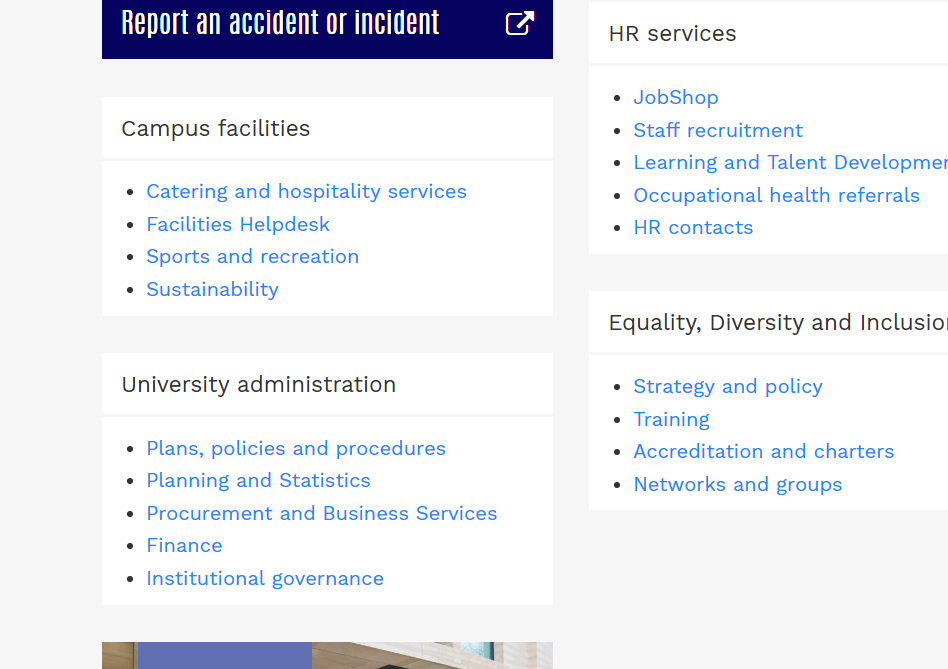 Step 2Acess Planning and Statistics intranet (link at the bottom left of the page)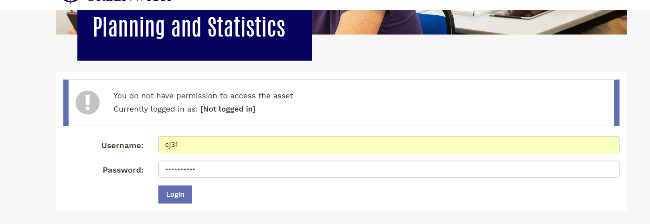 Step3Log in to the Planning and Statistics Intranet using you normal log in details.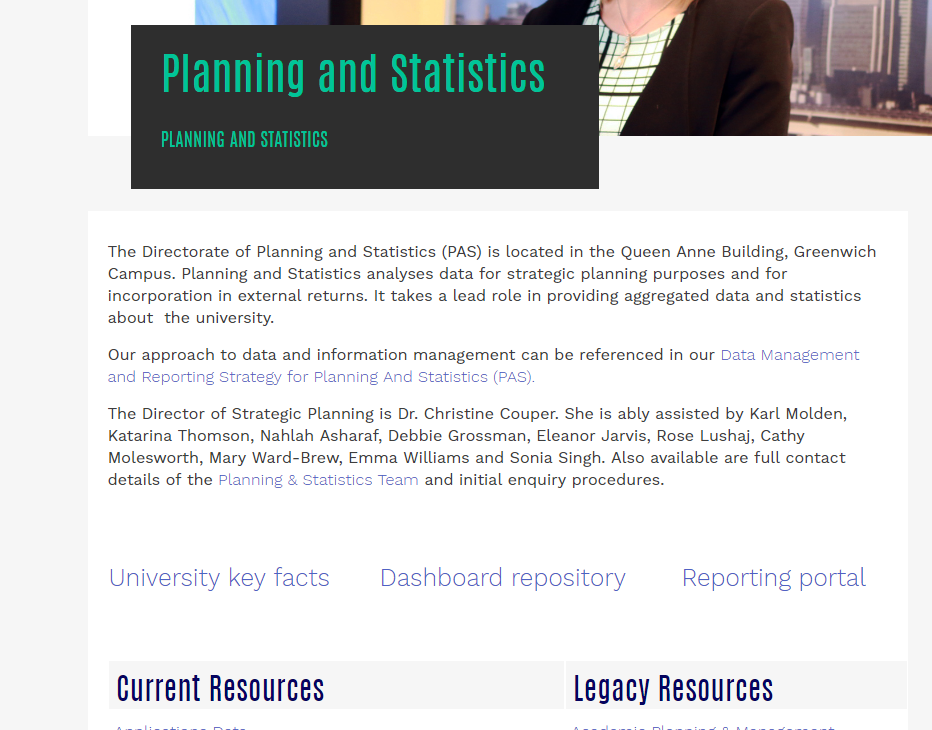 Step 4Access the Dashboard Repository’	Step 5At the Bottom of the Page is are two dashboards under the titleValue Added ProjectAddressing Student Attainment Using Inclusive Curriculum Design and Value Added Metric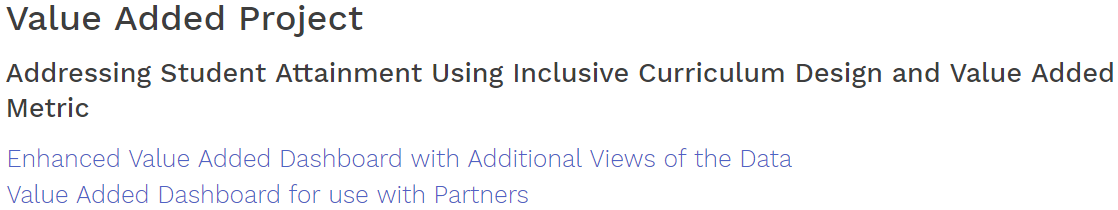 